Place ValueThe value of a digit is changes depending on its place in a number.Mild challenge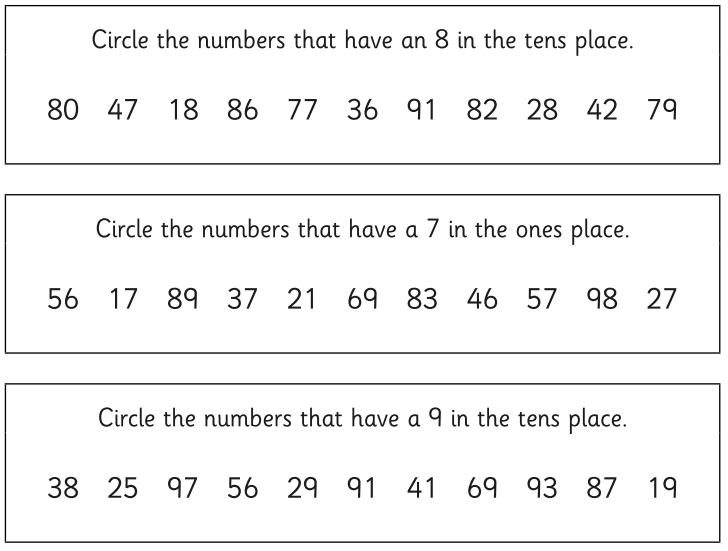 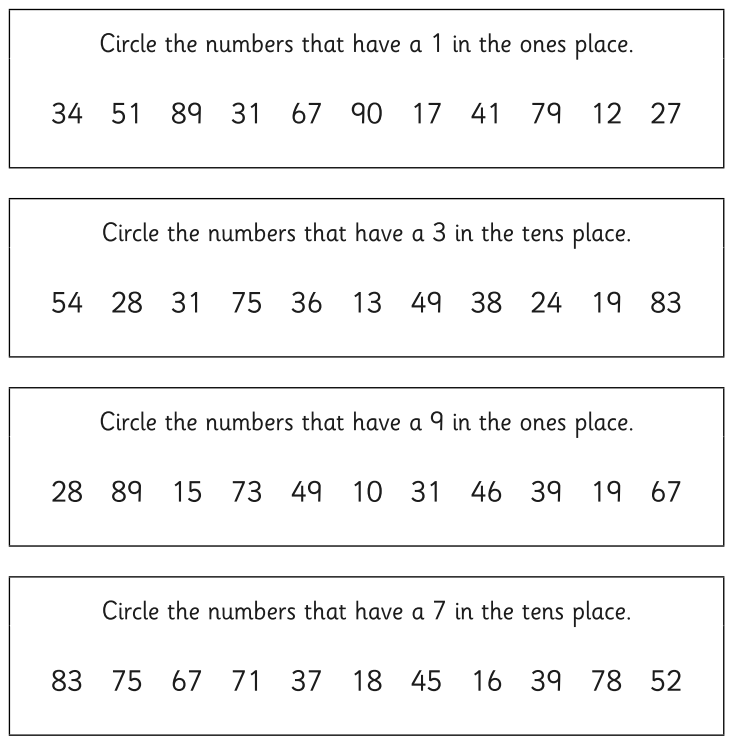 Spicy challengeHot challenge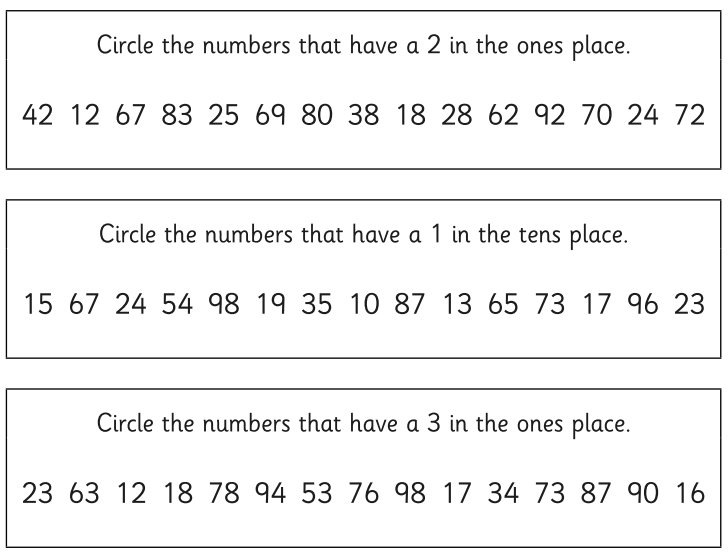 Say the numbers out loud and talk about what you know about some of them.Everyone can have a go at this challenge.  The first one has been done for you.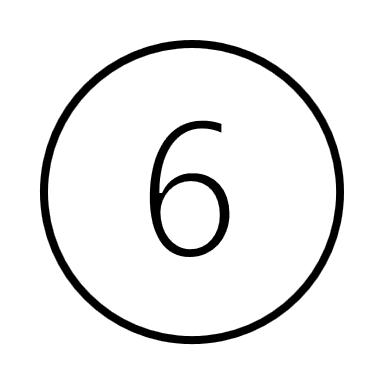 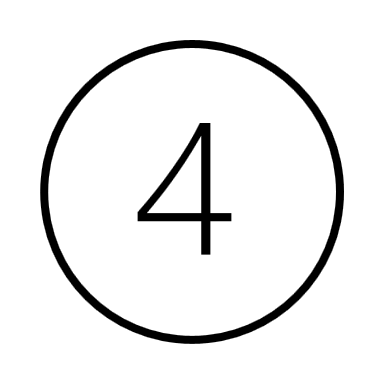 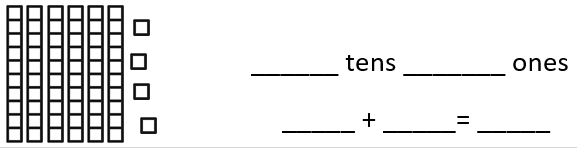 Your turn.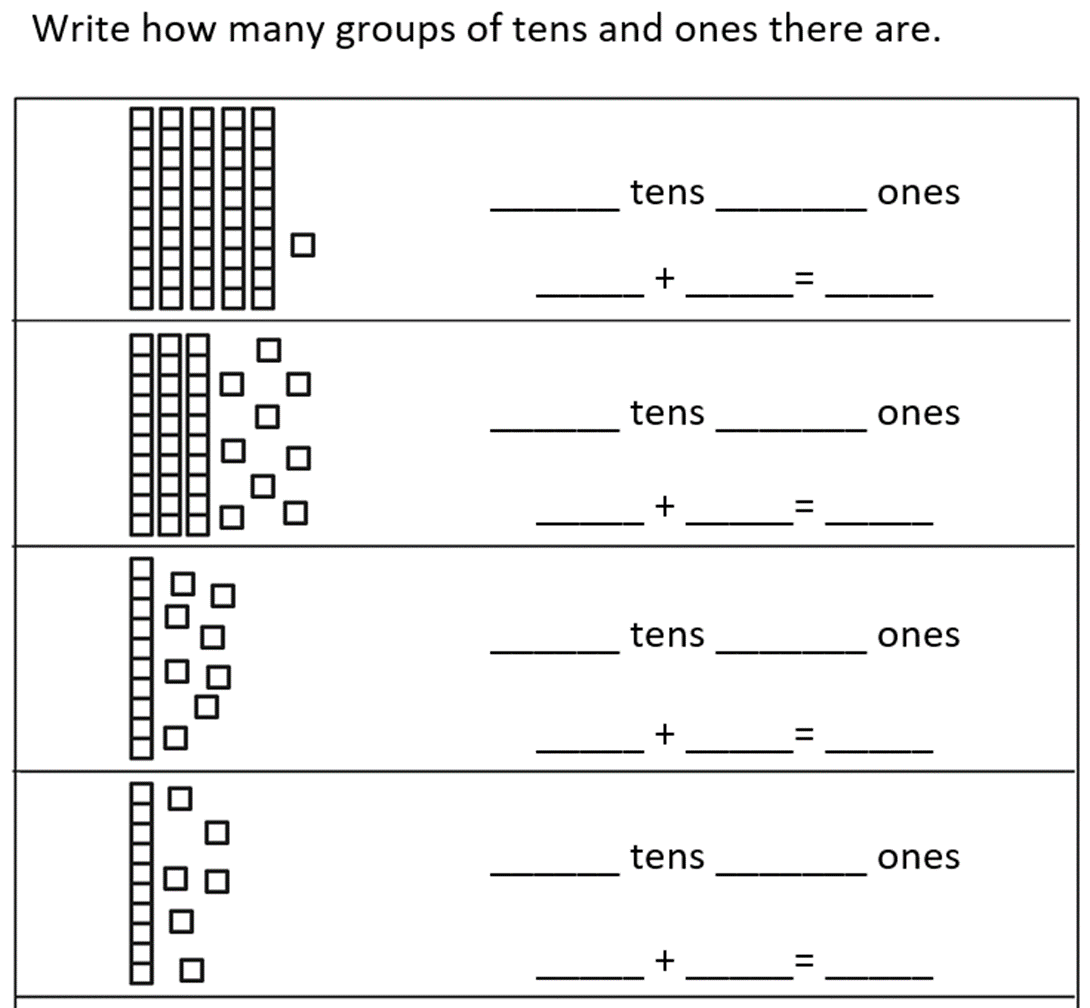 Now draw this number.                                                                               3 tens and 2 ones                                                                                    30 + 2  = 32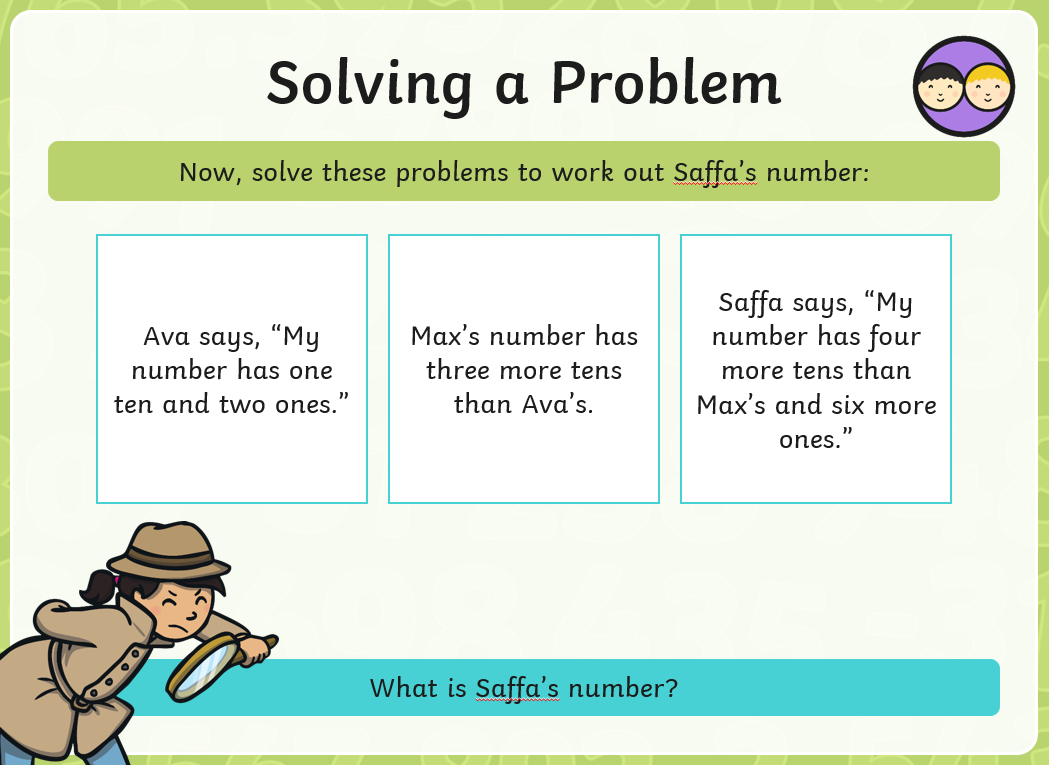 Remember our problem solving steps to success.Read the question 3 times.Find the important information.Look at what you know.Look for what you need to find out.Draw a picture to help you.Double check.Hint:Draw Ava’s number first, then add to your drawing to make Max’s number.